Activity Mat 4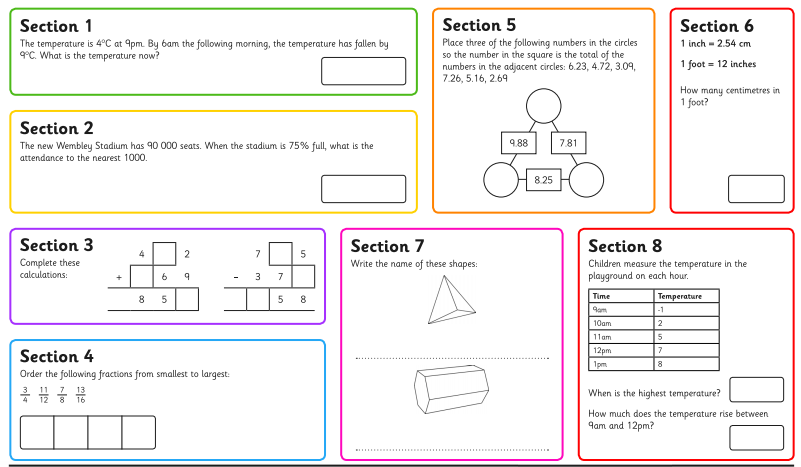 Activity Mat 4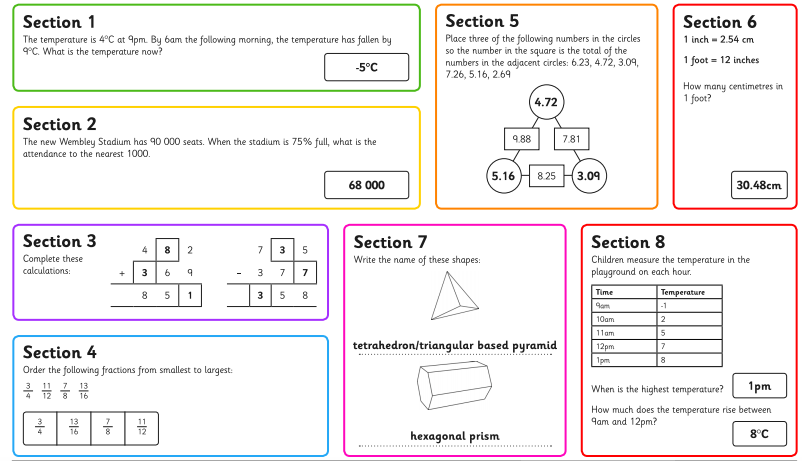 